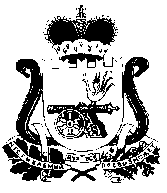 АДМИНИСТРАЦИЯ МУНИЦИПАЛЬНОГО ОБРАЗОВАНИЯ«НОВОДУГИНСКИЙ РАЙОН» СМОЛЕНСКОЙ ОБЛАСТИПОСТАНОВЛЕНИЕот 07.07.2023 № 119Об утверждении Положения о комиссии по предупреждению и ликвидации чрезвычайных ситуаций и обеспечению пожарной безопасности муниципального образования «Новодугинский район» Смоленской области В соответствии с Федеральным законом от 21.12.1994 № 68-ФЗ «О защите населения и территорий от чрезвычайных ситуаций природного и техногенного характера», постановлениями Правительства Российской Федерации от 14.01.2003 № 11 «О Правительственной комиссии по предупреждению и ликвидации чрезвычайных ситуаций и обеспечению пожарной безопасности», от 30.12.2003 № 794 «О единой государственной системе предупреждения и ликвидации чрезвычайных ситуаций», постановлением Администрации Смоленской области от 11.08.2004 № 269 «О Смоленской областной подсистеме единой государственной системы предупреждения и ликвидации чрезвычайных ситуаций», в целях реализации единой государственной политики в сфере защиты населения и территорий муниципального образования «Новодугинский район» Смоленской области от чрезвычайных ситуаций природного и техногенного характера и обеспечения пожарной безопасностиАдминистрация муниципального образования «Новодугинский район» Смоленской области  п о с т а н о в л я е т:1. Утвердить Положение о комиссии по предупреждению и ликвидации чрезвычайных ситуаций и обеспечению пожарной безопасности муниципального образования «Новодугинский район» Смоленской области (приложение №1).2. Настоящее постановление разместить на официальном сайте Администрации муниципального образования «Новодугинский район» Смоленской области в информационно-телекоммуникационной сети «Интернет».3. Контроль за исполнением настоящего постановления оставляю за собой.Глава муниципального образования«Новодугинский район»Смоленской области                                                                                 В.В. СоколовВизы:В.В. Иванов        ____________  «______»   ____________2023г.С.Н. Эминова     ____________  «______»   ____________2023г.Д.А. Романова    ____________  «______»   ____________2023г.Положениео комиссии по предупреждению и ликвидации чрезвычайных ситуацийи обеспечению пожарной безопасности муниципального образования «Новодугинский район» Смоленской области1. Общие положения1.1. Комиссия по предупреждению и ликвидации чрезвычайных ситуаций и обеспечению пожарной безопасности муниципального образования «Новодугинский район» Смоленской области (далее - КЧС и ОПБ) является постоянно действующим координационным органом областной подсистемы единой государственной системы предупреждения и ликвидации чрезвычайных ситуаций в муниципальном образовании «Новодугинский район» Смоленской области (далее – муниципальное звено РСЧС). 1.2. КЧС и ОПБ предназначена для организации и выполнения работ по предупреждению чрезвычайных ситуаций (далее – ЧС), а в случае их возникновения - для обеспечения безопасности и защиты населения, окружающей среды, уменьшения ущерба от ЧС, локализации и ликвидации ЧС и пожаров.1.3. КЧС и ОПБ в своей деятельности руководствуется Конституцией Российской Федерации, федеральными законами, указами и распоряжениями Президента Российской Федерации, постановлениями и распоряжениями Правительства Российской Федерации, иными правовыми актами Российской Федерации, законами Смоленской области, постановлениями и распоряжениями Губернатора Смоленской области, муниципальными правовыми актами Администрации муниципального образования «Новодугинский район» Смоленской области, а также настоящим Положением. 2. Основные задачи КЧС и ОПБ 2.1. Основными задачами КЧС и ОПБ являются:- участие в реализации государственной политики в области предупреждения и ликвидации ЧС и обеспечения пожарной безопасности;- организация разработки проектов правовых актов в муниципальном образовании «Новодугинский район» Смоленской области (далее - муниципальное образование) в области защиты населения и территорий от ЧС и пожаров, а также подготовка предложений и решений по совершенствованию деятельности по обеспечению пожарной безопасности;- взаимодействие со средствами массовой информации в вопросах информирования населения в сфере предупреждения и ликвидации ЧС природного и техногенного характера и обеспечения пожарной безопасности;- участие в разработке и осуществлении федеральных целевых и научно - технических программ, организация разработки и реализация территориальных программ по предупреждению, ликвидации ЧС и обеспечению пожарной безопасности;- обеспечение готовности органов управления, сил и средств к действиям в ЧС и при тушении пожаров, а также создание и поддержание в постоянной готовности пунктов управления по ликвидации ЧС и пожаров;- организация сбора и обмена информацией в сфере защиты населения и территорий от ЧС и пожаров;- руководство подготовкой населения к действиям в ЧС и при пожарах;- организация и контроль осуществления мероприятий по предупреждению и ликвидации ЧС и пожаров, а также по обеспечению надёжности работы потенциально опасных объектов в условиях ЧС;- организация наблюдения и контроля состояния окружающей среды и потенциально опасных объектов, прогнозирования ЧС;- взаимодействие с объектовыми КЧС и ОПБ по вопросам предупреждения, ликвидации ЧС и пожаров, а в случае необходимости - принятие решения о направлении сил и средств для оказания помощи в ликвидации ЧС и пожаров;- руководство работами по ликвидации ЧС, крупных пожаров.3. Функции КЧС и ОПБ3.1. КЧС и ОПБ в соответствии с возложенными на неё задачами выполняет следующие функции:- организует прогнозирование и оценку обстановки на территории муниципального образования и зоне ответственности, которая может сложиться в результате ЧС природного и техногенного характера и пожаров;- разрабатывает и планирует проведение мероприятий по предупреждению, ликвидации ЧС природного и техногенного характера и пожаров;- взаимодействует с органами государственного надзора и контроля в сфере защиты населения и территорий от ЧС и пожаров;- осуществляет контроль подготовки органов управления, в полномочия которых входит решение вопросов защиты населения и территорий от ЧС и обеспечения пожарной безопасности, к действиям в ЧС, подготовку населения к действиям в условиях угрозы и возникновения ЧС и пожаров;- контролирует деятельность организаций и учреждений независимо от организационно - правовых форм и форм собственности по вопросам предупреждения и ликвидации ЧС и пожаров;- участвует в рассмотрении вопросов размещения и деятельности потенциально опасных производств;- осуществляет контроль организации защиты водоисточников и систем водоснабжения от радиоактивного загрязнения (заражения), бактериологического (биологического) заражения;- организует работу по привлечению общественных организаций и граждан к проведению мероприятий по ликвидации ЧС и крупных пожаров.4. Основные права КЧС и ОПБ 4.1. КЧС и ОПБ в пределах своей компетенции имеет право:- запрашивать у Администрации муниципального образования «Новодугинский район» Смоленской области (далее – Администрации муниципального образования), надзорных органов, организаций, учреждений и общественных объединений необходимые материалы и информацию по вопросам предупреждения и ликвидации ЧС и обеспечения пожарной безопасности;- заслушивать на своих заседаниях представителей организаций, учреждений и общественных объединений  по вопросам  предупреждения и  ликвидации ЧС и обеспечения пожарной безопасности;- привлекать к работе представителей Администрации муниципального образования, организаций, учреждений и общественных объединений по согласованию с их руководителями;- вводить в зонах ЧС режимы функционирования РСЧС;- создавать рабочие группы из числа специалистов Администрации муниципального образования и представителей заинтересованных организаций, учреждений по направлениям деятельности КЧС и ОПБ, определять полномочия и порядок работы этих групп;- привлекать в установленном порядке силы и средства, входящие в состав муниципального звена РСЧС, для выполнения работ по предупреждению и ликвидации ЧС, проведения спасательных и аварийно-восстановительных работ.5. Состав КЧС и ОПБ 5.1. Состав КЧС и ОПБ утверждается распоряжением Администрации муниципального образования.5.2. Состав КЧС и ОПБ формируется из должностных лиц Администрации муниципального образования, а также организаций, обеспечивающих деятельность жилищно -коммунального хозяйства, энергетики, здравоохранения, связи, общественного порядка, пожарной безопасности, действующих на территории муниципального образования.	5.3. Председателем КЧС и ОПБ является Глава муниципального образования «Новодугинский район» Смоленской области. 	5.4. КЧС и ОПБ состоит из постоянно действующего аппарата управления и привлекаемых в случае необходимости оперативных групп для работы и осуществления руководства и взаимодействия на месте ЧС.	5.5. Формирование оперативных групп осуществляется в зависимости от вида ЧС из членов КЧС и ОПБ с привлечением в установленном порядке необходимых специалистов.	5.6. Рабочим органом КЧС и ОПБ является отдел по гражданской обороне и чрезвычайным ситуациям и единой дежурной диспетчерской службы Администрации муниципального образования «Новодугинский район» Смоленской области. 6. Порядок работы КЧС и ОПБ6.1. КЧС и ОПБ осуществляет свою деятельность в соответствии с годовым планом, принимаемым на заседании КЧС и ОПБ, утверждаемым её председателем. 6.2. Заседания КЧС и ОПБ проводятся по мере необходимости, но не реже одного раза в квартал. 6.3. Подготовка материалов к заседанию комиссии осуществляется членами КЧС и ОПБ, в ведении которых находятся вопросы повестки дня. 6.4. Материалы должны быть представлены секретарю КЧС и ОПБ, как правило, не позднее 3 дней до проведения заседания. 6.5. Заседания КЧС и ОПБ проводит председатель или по его поручению один из его заместителей. 6.6. Заседание КЧС и ОПБ считается правомочным, если на нем присутствуют не менее половины её членов. 6.7. Члены КЧС и ОПБ принимают участие в заседаниях комиссии с правом замены.	6.8. Решения КЧС и ОПБ принимаются большинством голосов присутствующих на заседании членов КЧС и ОПБ. В случае равенства голосов решающим является голос председателя КЧС и ОПБ. 6.9. Решения КЧС и ОПБ оформляются в виде протоколов, которые подписываются председателем КЧС и ОПБ или его заместителем, председательствующим на заседании, секретарём КЧС и ОПБ, а при необходимости - в виде проектов распоряжений и постановлений Администрации муниципального образования «Новодугинский район» Смоленской области. 6.10. Решения КЧС и ОПБ доводятся до исполнителей заверенными копиями протоколов заседаний комиссии.6.11. Решения КЧС и ОПБ, принимаемые в соответствии с её компетенцией, являются обязательными для выполнения всеми организациями, учреждениями, расположенными на территории муниципального образования, независимо от их ведомственной принадлежности и форм собственности.6.12. Оповещение членов КЧС и ОПБ и приглашенных лиц о сроках предстоящего заседания и предлагаемой повестке дня осуществляется по решению председателя КЧС и ОПБ (его заместителей) в письменном виде (электронная почта, ДелоПро и т.д.).6.13. Оповещение членов КЧС и ОПБ при возникновении аварий, катастроф или стихийных бедствий осуществляется по решению председателя КЧС и ОПБ (его заместителей) через ЕДДС с использованием АСО - 8 по специально разработанным схемам. 7. Основные мероприятия, проводимые КЧС и ОПБ в режимах функционирования РСЧС7.1. При отсутствии угрозы возникновения ЧС на территории муниципального образования КЧС и ОПБ функционирует в режиме повседневной деятельности.7.2. Решением Главы муниципального образования «Новодугинский район» Смоленской области – председателя КЧС и ОПБ может устанавливаться один из следующих режимов функционирования:- режим повышенной готовности – при угрозе возникновения ЧС;- режим чрезвычайной ситуации – при возникновении и ликвидации ЧС.7.3. В режиме повседневной деятельности работа КЧС и ОПБ организуется на основании годового плана работы. По мере необходимости проводятся внеплановые заседания.Мероприятия, проводимые КЧС и ОПБ, направлены: - на осуществление наблюдения за состоянием окружающей природной среды, обстановкой на потенциально опасных объектах и прилегающих к ним территориях; - планирование и выполнение мероприятий по предупреждению ЧС, обеспечению безопасности и защиты населения, сокращению возможных потерь и ущерба, а также по повышению устойчивости функционирования объектов экономики в чрезвычайных ситуациях; - совершенствование подготовки органов управления и сил муниципального звена РСЧС к действиям при чрезвычайных ситуациях, организация подготовки населения способам защиты и действиям в ЧС; - контроль создания и восполнения резервов финансовых и материальных ресурсов для ликвидации ЧС. 7.4. В режиме повышенной готовности проводится оповещение и сбор КЧС и ОПБ, оценивается обстановка, заслушиваются предложения, принимается решение по сложившейся обстановке и доводится до исполнителей. Дополнительно проводятся: - организация круглосуточного дежурства руководящего состава КЧС и ОПБ (при необходимости); - усиление наблюдения за состоянием окружающей среды, обстановки на потенциально опасных объектах и прилегающих к ним территориях, прогнозирование возможности возникновения ЧС и их масштабов; - принятие мер по защите населения и окружающей среды, обеспечению устойчивого функционирования объектов; - приведение в состояние готовности сил и средств для ликвидации ЧС, уточнение планов их действий и выдвижения (при необходимости) в зону предполагаемой ЧС;- развёртывание и подготовка к работе пункта управления. 7.5. В режиме чрезвычайной ситуации проводится оповещение и сбор КЧС и ОПБ, на место ЧС высылается оперативная группа, оценивается обстановка, заслушиваются предложения по сложившейся обстановке, принимается решение и доводится до исполнителей. Мероприятия, проводимые КЧС и ОПБ в режиме чрезвычайной ситуации, направлены на: - организацию защиты населения; - определение границ зоны ЧС; - организацию ликвидации ЧС; - организацию работ по обеспечению устойчивого функционирования объектов экономики, первоочередному жизнеобеспечению пострадавшего населения; - осуществление непрерывного наблюдения за состоянием окружающей среды в зоне ЧС, за обстановкой на аварийных объектах и прилегающих к ним территориях. Отп. 1 экз. – в делоИсп. ___________С.В. Груздеват. 2-13-75«___»___________ 2023г.Разослать:Членам комиссии, отдел ГО и ЧС.Приложение № 1УТВЕРЖДЕНОПостановлением Администрации муниципального образования«Новодугинский район» Смоленской областиот 07.07.2023 № 119